Publicado en Madrid el 10/04/2024 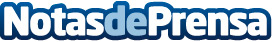 Líderes indígenas de América Latina comparten su cultura con más de 3.000 alumnos de 11 colegiosUn excepcional y enriquecedor encuentro educativo en el marco del Decenio de las Lenguas Indígenas en el que dos líderes indígenas, sociales y espirituales visitarán 11 colegios para compartir su patrimonio cultural, su lengua y su modo de vida entre más de 3.000 alumnos. Organiza la Cátedra Sostenibilidad de la Universidad Carlos III de Madrid dentro de su programa de educación en valores humanos y sociales para colegios: Mundo Convive junto con la Fundación CVE y la Red de Escuelas Asociadas a la UNESCODatos de contacto:Cintia Universidad Carlos III de Madrid660729169Nota de prensa publicada en: https://www.notasdeprensa.es/lideres-indigenas-de-america-latina-comparten_1 Categorias: Internacional Nacional Historia Idiomas Educación Madrid http://www.notasdeprensa.es